El título del artículo no debe exceder a 20 palabras y debe describir claramente el contenido del artículo (Centrado, en Negrita, 16pt)The title of the article should not exceed 20 words and should clearly describe the content of the article (Center, Italic, 16pt)Karol L. Rodríguez Carmona1[ORCID], Samuel Pérez Gonzalez2[ORCID], Pedro M. Díaz Diaz3,4[ORCID] (10 pt)1Departamento de Ciencias Médicas, Universidad de Piamonte Oriental, Novara, Italia (9pt)2Centro de Enfermedades Autoinmunes y Alérgicas, Hospital Regional de ESSalud, Chiclayo, Perú
3Departamento de Medicina Interna, Hospital Universitario, Chiclayo, Perú 
4Escuela Profesional de Medicina Humana, Facultad de Ciencias de la Salud, Universidad Señor de Sipán, Chiclayo, PerúCómo citar: Apellido del autor, inicial del nombre (AÑO), título del artículo. Epistemia, Volumen(número), página(s). DOIInformación del artículoRecibido: dd mes yyyyAceptado: dd mes yyyy Publicado: dd mes yyyyAutor de correspondencia:Karol L. Rodríguez Carmona, rcarmona@navara.edu.pe;Este artículo es de acceso abierto distribuido bajos los términos y condiciones de la Licencia Creative Commons Attribution (CC BY) (https://creativecommons.org/licenses/by/4.0/) 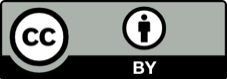 RESUMEN (9 PT): Un buen resumen, generalmente separado del artículo principal, debe tener la capacidad de transmitir por sí mismo la esencia del contenido. Esto permite a los lectores identificar rápidamente y con precisión la información clave del presente documento, ayudándoles a determinar su relevancia y decidir si desean leer el artículo completo. Animamos fervientemente a los autores a emplear resúmenes estructurados, prescindiendo de títulos: (1) Antecedentes: Describir el tema tratado en un contexto amplio y resaltar el propósito del estudio; (2) Métodos: Ofrecer una breve descripción de los métodos o tratamientos empleados; (3) Resultados: Resumir los resultados más importantes del artículo; (4) Conclusiones: Enfatizar las conclusiones o interpretaciones principales. Es fundamental que el resumen sea una representación objetiva del artículo, evitando la inclusión de resultados no presentados o no respaldados en el texto principal, o la exageración de las conclusiones. Su extensión debe ser en un solo párrafo entre 150 y 250 palabras. Es fundamental evitar referencias bibliográficas, pero si son necesarias, deben citarse adecuadamente. Se recomienda el uso de nomenclatura estándar y evitar abreviaturas poco comunes; si se emplean, deben definirse en la primera mención en el resumen. Palabras clave: palabra clave 1; palabra clave 2; palabra clave 3; palabra clave 4; palabra clave 5ABSTRACT (9 PT): A good abstract, usually separate from the main article, should be able to convey the essence of the content by itself. This allows readers to quickly and accurately identify the key information in the document, helping them determine its relevance and decide if they want to read the full article. We strongly encourage authors to use structured abstracts, without headings: (1) Background: Describe the topic in a broad context and highlight the purpose of the study; (2) Methods: Provide a brief description of the methods or treatments used; (3) Results: Summarize the most important results of the article; (4) Conclusions: Emphasize the main conclusions or interpretations. It is essential that the abstract be an objective representation of the article, avoiding the inclusion of results not presented or supported in the main text, or the exaggeration of the conclusions. Its length should be in a single paragraph between 150 and 250 words. It is crucial to avoid bibliographic references, but if necessary, they should be cited appropriately. Standard nomenclature is recommended, and uncommon abbreviations should be avoided; if used, they must be defined upon first mention in the abstract.Keywords: keyword 1; keyword 2; keyword 3; keyword 4, keyword 5Introducción (10 PT)La sección de Introducción debe proporcionar: i) un trasfondo claro que contextualice el tema de investigación dentro del campo más amplio y explique su relevancia; ii) una declaración clara del problema que se aborda, especificando las lagunas en el conocimiento actual o las limitaciones de los estudios previos; iii) una revisión de la literatura que sea relevante sobre el tema, destacando los trabajos más significativos y recientes, y cómo estos trabajos han influido en la formulación de la pregunta de investigación; iv) el enfoque o solución propuestos en el estudio, explicando cómo se espera que estos aborden el problema identificado y en qué se diferencian de las soluciones existentes; y v) el nuevo valor de la investigación, enfatizando la innovación y la contribución única que ofrece al campo, además de su posible impacto en la teoría, práctica o futuras investigaciones.La organización y cita de la bibliografía se realizará según la Norma APA, 7ma edición para Ciencias Sociales, mientras que los trabajos relacionados a Ingenierías se realizarán según IEEE. El texto de todo el documento debe estar dividido en secciones, cada una con un encabezado separado y numerado consecutivamente, facilitando la navegación y comprensión del documento. Un artículo completo generalmente sigue una estructura estándar conocida como estilo IMRaD, que incluye: 1. Introducción, donde se presenta el contexto y el problema de investigación; 2. Fundamento Teórico Integral (opcional), donde se describe el marco teórico; 3. Materiales y Método, detallando los materiales utilizados y los procedimientos y técnicas utilizados para llevar a cabo el estudio; 4. Resultados, presentando los hallazgos del estudio y su interpretación en el contexto del conocimiento existente; 5. Discusión, en el cual se analicen los resultados obtenidos y los comparen con los de estudios anteriores, destacando tanto las similitudes como las diferencias y 6. Conclusión, resumiendo los principales descubrimientos, sus implicaciones, limitaciones y las posibles direcciones para futuras investigaciones.Esta estructura facilita la claridad y coherencia del documento, permitiendo a los lectores seguir el hilo de la investigación de manera lógica y ordenada. Además, asegura que todos los aspectos críticos de la investigación sean adecuadamente abordados y presentados de manera sistemática.Materiales y método (10 PT)Es esencial proporcionar una descripción clara y concisa de los materiales y métodos utilizados, permitiendo así que otros investigadores puedan reproducir y ampliar los resultados presentados. Al remitir tu manuscrito para su posible publicación, te comprometes a poner a disposición de los lectores todos los materiales referentes a protocolo, datos, códigos de programación, entre otros. Ante cualquier posible restricción en la disponibilidad de los materiales o información debe ser comunicada durante el proceso de envío. Mientras que los nuevos métodos y procedimientos deben ser explicados detalladamente, los métodos ya establecidos pueden ser mencionados de manera sucinta, acompañados de las referencias pertinentes.Si el documento de investigación contiene grandes volúmenes de datos, estos deberán estar depositados en repositorios de acceso público, para lo cual deben especificar la ubicación y proporcionar los accesos correspondientes. Si estos números aún no están disponibles al momento de enviar el documento, se debe indicar que serán proporcionados durante el proceso de revisión. Es imperativo que estos datos estén disponibles antes de la publicación.En el caso de estudios que involucren intervenciones con animales o humanos, así como en otros estudios que requieran aprobación ética, se debe mencionar la autoridad que concedió la aprobación y el código correspondiente de dicha aprobación ética.ResultadosSe requiere una descripción precisa y concisa de todos los resultados, así como su interpretación y conclusiones derivadas. Es recomendable estructurar esta parte del documento usando subtítulos para dividirla en secciones más pequeñas, lo que facilitará la presentación de los resultados de los experimentos, la explicación de su interpretación y la extracción de conclusiones. Esto ayudará a los lectores a seguir el flujo del análisis y a comprender mejor el significado y la relevancia de los hallazgos.SubsecciónSubsubsecciónContinuar con la redacción de la subsubsección correspondientes.Figuras y tablasEl documento debe incluir referencias a todas las figuras y tablas en la redacción del texto principal, mencionándolas como Figura 1, Tabla 1, y así sucesivamente. Asegúrese de que cada figura y tabla esté numerada de manera consecutiva y correctamente citada en el cuerpo del texto, facilitando la comprensión y la navegación por el documento.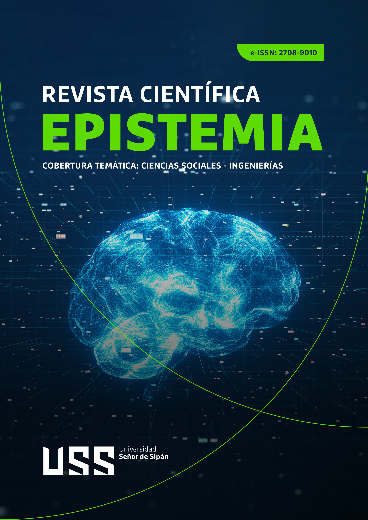 Figure 1. Esta es una figura, debe estar centrada al igual que el título de la figura. Evitar el uso de bordes para la figura. Debe tener la mayor calidad posible.Tabla 1. Presentamos aquí una tabla. Es recomendable que las tablas se coloquen en el cuerpo principal del texto, cerca de la primera vez que se mencionan, ocupando el ancho del documento.Expresiones matemáticasAquí está el primer ejemplo de incluir una ecuación en el documento:El texto que continúa a una ecuación no necesariamente debe comenzar en un nuevo párrafo. Por favor, considere las ecuaciones como si fueran texto regular.Y aquí está el segundo ejemplo de incluir una ecuación en el documento:El texto que continúa a una ecuación no necesariamente debe comenzar en un nuevo párrafo. Por favor, considere las ecuaciones como si fueran texto regular.DiscusionesLos autores deben analizar los resultados y cómo pueden ser interpretados en relación con estudios previos y las hipótesis de trabajo. Los descubrimientos y sus implicaciones deben ser examinados dentro de un contexto lo más amplio posible. Además, es recomendable señalar posibles direcciones para futuras investigaciones.Es esencial que los autores analicen los resultados obtenidos y los comparen con los de estudios anteriores, destacando tanto las similitudes como las diferencias. Este análisis debe incluir una evaluación crítica de cómo los hallazgos apoyan o desafían las hipótesis de trabajo. Los autores deben considerar las implicaciones de sus resultados no solo para su campo específico de estudio, sino también en relación con otras disciplinas relevantes.Además, es importante identificar las limitaciones del estudio y cómo estas podrían influir en la interpretación de sus resultados. Esto proporcionará una base sólida para las conclusiones presentadas y ayudará a orientar investigaciones futuras. Resaltar direcciones potenciales para futuras investigaciones es crucial, ya que puede inspirar nuevos estudios que aborden preguntas no resueltas o que amplíen el conocimiento existente en el campo.ConclusionesEstablece que lo anticipado en la sección de "Introducción" puede concluir finalmente en la sección de "Resultados” y “Discusión", asegurando así su coherencia. Además, es importante identificar las limitaciones del estudio y cómo estas pueden influir en la interpretación de sus resultados. Esto proporcionará una base sólida para las conclusiones presentadas y ayudará a orientar investigaciones futuras. Resaltar direcciones potenciales para futuras investigaciones es crucial, ya que puede inspirar nuevos estudios que aborden preguntas no resueltas o que amplíen el conocimiento existente en el campo.Contribuciones: Según la taxonomía CRediT, deben usarse las siguientes afirmaciones: "Conceptualización, X.X. y Y.Y.; metodología, X.X.; software, X.X.; validación, X.X., Y.Y. y Z.Z.; análisis formal, X.X.; investigación, X.X.; recursos, X.X.; curación de datos, X.X.; redacción del borrador original, X.X.; escritura, revisión y edición, X.X.; visualización, X.X.; supervisión, X.X.; administración del proyecto, X.X.; obtención de financiamiento, Y.Y. Todos los autores han leído y están de acuerdo con la versión publicada del manuscrito.”Conflicto de Intereses: Mencionar los conflictos de interés, caso contrario, considerar la siguiente descripción "Los autores declaran no tener conflictos de interés". (Aplica cuando en el artículo tiene más de un investigador).Agradecimientos: (opcional, caso contrario indicar “No aplica”)ReferenciasLas referencias deben seguir las normas de la APA 7ma edición para las investigaciones relacionadas a Ciencias Sociales. Para los trabajos relacionados a Ingeniería optar por el estilo de citación y referenciación IEEE. Se recomienda utilizar un software bibliográfico como Mendely, EndNote o Zotero para evitar errores de escritura y referencias duplicadas. Asegúrese de incluir el identificador de objeto digital (DOI) o localizador de recursos uniformes (URL)para todas las referencias cuando esté disponible.Al-Turjman, F., Zahmatkesh, H., & Mostarda, L. (2019). Quantifying uncertainty in internet of medical things and big-data services using intelligence and deep learning. IEEE Access, 7, 115749-115759. https://doi.org/10.1109/ACCESS.2019.2931637Ang, L. M., Seng, K. P., Ijemaru, G. K., & Zungeru, A. M. (2019). Deployment of IoV for Smart Cities: Applications, Architecture, and Challenges. IEEE Access, 7, 6473-6492. https://doi.org/10.1109/ACCESS.2018.2887076Aqib, M., Mehmood, R., Alzahrani, A., Katib, I., Albeshri, A., & Altowaijri, S. M. (2019). Smarter traffic prediction using big data, in-memory computing, deep learning and gpus. En Sensors (Switzerland) (Vol. 19, Número 9). https://doi.org/10.3390/s19092206Descripción del título 1Descripción del título 2Descripción del título 3Entradas 1DatosDatosEntradas 2DatosDatosz = 187452(1)y = ax + bx + d +15(2)